Modulo “Modulo C.” predisposto per:consorziato esecutore per cui concorre il consorzio di cui all’art. 45 co.2 lettere b) e c) D.Lgs50/2016impresa cooptata ai sensi dell’art. 92 co. 5 DPR 207/10 (Da inserire nella Busta “A - Documentazione amministrativa”)Oggetto: Procedura aperta per l’appalto di sola esecuzione dei lavori di manutenzione straordinaria per opere edili ed impianti elettrici a rilevante complessità tecnica/ esecutiva s.i.o.s e di climatizzazione, da eseguire al piano 4° dello stabile di proprietà dell'Istituto Nazionale di Previdenza Sociale (I.N.P.S.) adibito a Sede Provinciale di Arezzo - Viale Luca Signorelli, n° 20 – 52100 Arezzo. CIG 6796613679(completare e barrare le caselle che interessano la sottoscrizione della domanda di partecipazionedeve avvenire comunque nei termini indicati nel Disciplinare e contenere quanto previsto nello stesso)Il sottoscritto  ..................…................................................................................................................................nato a   ................…...................................... il ....................... e residente in ………………………………..  in via ………………………………………………………………, CF ……………….……………………... in qualità di (barrare la casella di interesse) :Rappresentante legaleProcuratore del legale rappresentante (giusta procura allegata alla presente in copia Conforme all’originale rilasciata dal notaio)In nome e per conto dell’impresa……………………………………………………………………………………………………………………………………………………………………..con sede legale in …….................................................................................................................quale impresa (barrare la casella di interesse) :	Consorziata esecutrice             Impresa cooptatain conformità alle disposizioni del D.P.R. 28.12.2000, n. 445, articolo 47 in particolare, e consapevole delle sanzioni penali previste dall'articolo 76 dello stesso Decreto per le ipotesi di falsità in atti e dichiarazioni mendaci ivi indicate,DICHIARAche l’impresa ha domicilio fiscale in ……………………………………………………………….codice fiscale ………………………………… partita IVA ..………………………….……………..che l’impresa ha le seguenti posizioni:INPS numero matricola ……………………………………	Sede ……………………………….INAIL numero codice …………………………..….............	Sede ………...……………….…….CASSA EDILE numero codice …………………………….  	Sede ………….……………………che l’Agenzia delle Entrate competente per territorio è …………………………………………..;che l’impresa è iscritta nel registro delle imprese della Camera di Commercio di ……………………………….  per attività corrispondente ai lavori indicati in oggetto ed attesta i seguenti dati: che i dati identificativi (completare di seguito gli spazi pertinenti indicando nome, cognome, luogo e data di nascita, qualifica) dei soggetti attualmente in carica di cui all’art. 80 co. 3D.Lgs 50/2016 sono i seguenti (compilare la voce che interessa):numero di iscrizione Registro Imprese 	..........................…………….................................................numero di iscrizione CCIAA (Registro Ditte)	................................................................................................data di iscrizione 	....................................................................................………durata della ditta/data termine 	..........................................................………………..............forma giuridica 	.................................................................................…………numero di soci	……………………………………………………………..CONSIGLIO DI AMMINISTRAZIONENumero componenti in carica	…………………………………………………………….CONSIGLIO SINDACALENumero sindaci effettivi	…………………………………………………………….Numero sindaci supplenti	…………………………………………………………….TITOLARE DI CARICHE O QUALIFICHE:(barrare e completare il caso che ricorre)	Titolare e direttori tecnici se si tratta di impresa individuale, 	Tutti i soci e direttori tecnici se si tratta di società in nome collettivo, 		Soci accomandatari e  direttori tecnici se si tratta di società in accomandita semplice, 	Legale rappresentante, amministratori muniti di potere di rappresentanza, direttori tecnici, sindaci e soggetti che svolgono i compiti di vigilanza,  socio unico persona fisica ovvero  socio di maggioranza in caso di società con meno di quattro soci, se si tratta di Società di capitali, altri tipi di società o consorzio (S.p.A., S.a.p.A., S.r.l., S.r.l.s. ecc.)D I C H I A R Ache nell’anno antecedente la data di pubblicazione del bando di gara non vi sono stati soggetti cessati dalle cariche societarie indicate nell’art. 80 co. 3 del D.Lgs 50/2016 ovvero che i soggetti cessati dalle cariche societarie suindicate nell’anno antecedente la data di pubblicazione del bando sono i seguenti: Indicare i dati relativi ai soggetti cessati dalla carica nell’anno antecedente la data di pubblicazione del bando di gara:  Titolare e direttori tecnici se si tratta di impresa individuale, tutti i soci e direttori tecnici se si tratta di società in nome collettivo, soci accomandatari e  direttori tecnici se si tratta di società in accomandita semplice, legale rappresentante, amministratori muniti di potere di rappresentanza, direttori tecnici, sindaci e soggetti che svolgono i compiti di vigilanza,  socio unico persona fisica ovvero  socio di maggioranza in caso di società con meno di quattro soci, se si tratta di Società di capitali, altri tipi di società o consorzio (S.p.A., S.a.p.A., S.r.l., S.r.l.s. ecc.).5) attesta di essere informato, ai sensi e per gli effetti del decreto legislativo 30 giugno 2003, n. 196, che i dati personali raccolti saranno trattati, anche con strumenti informatici, esclusivamente nell’ambito del procedimento per il quale la dichiarazione viene resa.   Luogo e data								Firma_______________							___________________N.B. Allegare copia fotostatica di un documento di identità in corso di validità delsottoscrittore.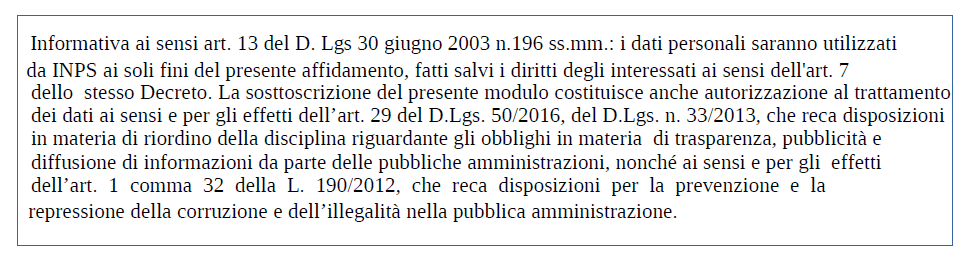 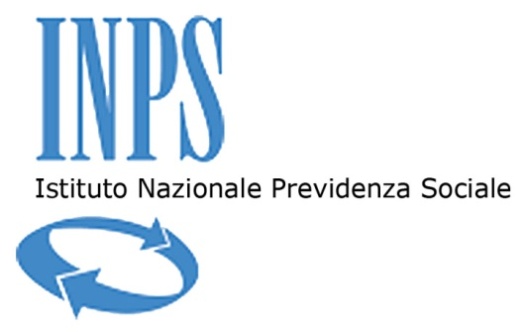 Cognome e NomeData di nascitaLuogo di nascitaCodice FiscaleInizio validità della caricaCarica ricopertaCognome e NomeData di nascitaLuogo di nascitaCodice FiscaleInizio validità della caricaCarica ricopertaCognome e NomeData di nascitaLuogo di nascitaCodice FiscaleInizio validità della caricaCarica ricopertaCognome e NomeData di nascitaLuogo di nascitaCodice FiscaleInizio validità della caricaCarica ricopertaCognome e NomeData di nascitaLuogo di nascitaCodice FiscaleInizio validità della caricaCarica ricoperta